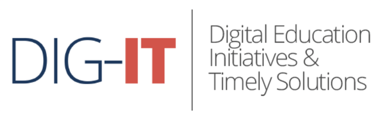 Participant demographics and other data_ FOCUS GROUPDate of the focus group: ________________________1. Gender:MaleFemaleOther2. Age (in years): ___________________ years3. Workplace:Clinical settingAcademic settingResearch centreOther (please specify): ________________________4. Total years of employment: ________________ years5. Did you attended all organised modules within this project (9- module course):YesNoIf not, please specify how many courses you did not attend:_________________________